ATA de REUNIÃO nº 14Sistema Garantia da Qualidade EQAVETPresidente da reunião: _________________________________ (Marta Magalhães)Ação co-financiada pelo FSE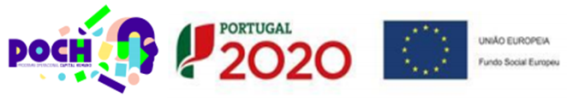 Entidade: Agrupamento de Escolas de ValongoCandidatura:   POCH-04-5267-FSE-000297                                            Tipologia: 4.1Data:	2020/09/01	                        Horário: 16h00mOrdem de Trabalhos:1. Certificação EQAVET2. Planificação do trabalho a desenvolverDescrição de Atividades:Preparação da visita de verificação EQAVET.Análise dos documentos produzidos e preparação das ações a desenvolver.Preparação da divulgação do projeto EQAVET nas diferentes reuniões de início do ano letivo.Participantes:Assinatura:Marta Magalhães (Coord. EQAVET)Helena Castro (Subdiretora do AEV)Emília Neto (Coord. dos Diretores de Curso Profissionais)Cristina Moreira (Diretora de Curso TCP)Eugénia Mendes (Diretora de Curso TA)Manuel Viegas (Diretora de Curso TE)Marília Faria (Diretora de Curso TT/TOT)Felismina Diogo (Diretora de Curso TI)Paulo Sá (Diretor do Curso TD)Alzira Pinho (Equipa de Auto-avaliação)